KRISHNA STEEL TRADERS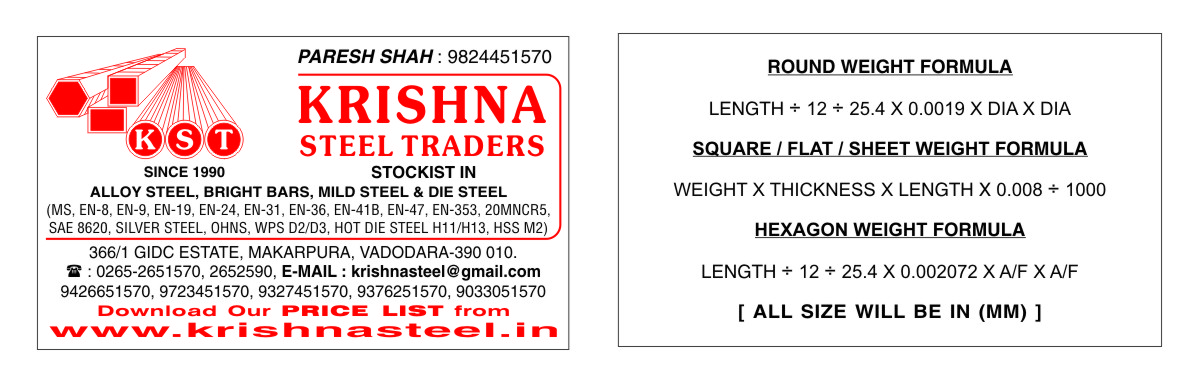      361/B G.V.M.M, S. P. RING ROAD, NEAR ODHAV CIRCLE, 						AHMEDABAD-382415MOBILE NO : 9978051570 / 9033051570                                                                                                                        			DATE:17/02/2023EN-8 ROUND VSP/UT OK 20, 22, 25,28,30, 32,33.5 36,38, 40     42, 45, 50, 53, 56, 60, 63, 65, 70, 75, 80                       65/-		   			           64.50       EN-8 ROUND /UT OK/SAIL 	95,100,105,110,120,125,130	140,150,160				                             69/-	 	     	         70/-MS ROUND VSP/UT OK20, 22, 25, 28, 32, 36, 40, 42, 45, 50, 53, 56, 60, 63, 65, 70, 75, 80, 90                                               60.50MS ROUND / UT OK 	95, 100, 105, 110, 115, 120,125,130,140,150,160							63MS ROUND ROLLING (NO UT GUARANTEED)	   170		205		210, 220									    61/-	62/-		    63/-MS SQUARE	65*65, 77*77		 90*90                                        60			 60.50	EN-19/4140 ROUND 	18		20,22		28, 36, 38, 40, 42, 50, 60				76/-	       	   75			     73/-100,105,110,115,120,125      130,140		150,160 	 220     	       83/-			84	     	     85/-   	  96/- EN-24 ROUND		20, 22	 	32, 36, 40, 50, 53, 60, 80, 85, 100			              96            			   95/-EN-31 ROUND 	20, 22 		28, 30, 32, 45, 50, 53, 56, 60, 70, 75, 80, 90                                   75						74/-